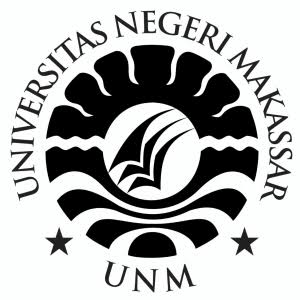 SKRIPSIPENERAPAN MODEL PEMBELAJARAN INDEX CARD MATCH UNTUK MENINGKATKAN HASIL BELAJAR MATEMATIKA KELAS V SD NEGERI LARIANG BANGI III KECAMATAN MAKASSAR KOTA MAKASSARHARTINA BASONNAPROGRAM STUDI PENDIDIKAN GURU SEKOLAH DASARFAKULTAS ILMU PENDIDIKANUNIVERSITAS NEGERI MAKASSAR2018PENERAPAN MODEL PEMBELAJARAN INDEX CARD MATCH UNTUK MENINGKATKAN HASIL BELAJAR MATEMATIKA KELAS V SD NEGERI LARIANG BANGI III KECAMATAN MAKASSAR KOTA MAKASSARSKRIPSIDiajukan untuk Memenuhi Sebagian Persyaratan Guna Memperoleh Gelar Sarjana Pendidikan pada Program Studi Pendidikan Guru Sekolah DasarSatu (SI) Fakultas Ilmu PendidikanUniversitas Negeri MakassarOlehHARTINA BASONNA1447040053PROGRAM STUDI PENDIDIKAN GURU SEKOLAH DASARFAKULTAS ILMU PENDIDIKANUNIVERSITAS NEGERI MAKASSAR2018PERNYATAAN KEASLIAN SKRIPSISaya yang bertanda tangan di bawah ini: Nama			:   Hartina BasonnaNIM 			:   1447040053Program Studi		:   Pendidikan Guru Sekolah Dasar (S1)Judul	: Penerapan Model Pembelajaran Index Card Match untuk Meningkatkan Hasil Belajar Matematika Kelas V SD Negeri Lariang Bangi III Kecamatan Makassar Kota MakassarMenyatakan dengan sebenarnya bahwa skripsi yang saya tulis ini benar merupakan hasil karya saya sendiri dan bukan merupakan pengambil alihan tulisan atau pikiran orang lain yang saya akui sebagai hasil tulisan atau pikiran sendiri.Apabila dikemudian hari terbukti atau dapat dibuktikan bahwa skripsi ini adalah hasil jiplakan atau mengandung unsur plagiat, maka saya bersedia menerima sanksi atas perbuatan tersebut sesuai dengan ketentuan yang berlaku. 							Makassar,  16 November 2018							Yang membuat pernyataan,							Hartina Basonna							NIM. 1447040053MOTTOGunakan waktu yang kamu punya dan lakukan yang kamu bisa(Hartina Basonna, 2018)Dengan Segala Kerendahan HatiKuperuntukkan Karya iniKepada Almamater, Ibunda, dan Saudaraku TercintaSerta Keluarga dan sahabat-sahabatku TersayangYang Dengan Tulus dan Ikhlas Selalu Berdo’a dan MembantuBaik Moril Maupun Materil Demi Keberhasilan Penulis Semoga Allah SWT memberikan Rahmat dan KarunianyaKepada Kita SemuaABSTRAKHartina Basonna, 2018. Penerapan  model pembalajaran kooperatif Index Card Match (ICM) untuk meningkatkan hasil belajar matematika pada siswa kelas V SD Negeri Lariang Bangi III Kecamatan Makassar Kota Makassar. Skripsi. Dibimbing oleh Dra. Hj. Syamsiah D, S. Pd., M.Pd dan Drs. Latri S.Pd., M.Pd. Program Studi Pendidikan Guru Sekolah Dasar Fakultas Ilmu Pendidikan Universitas Negeri Makassar.Permasalahan dalam penelitian ini adalah rendahnya hasil belajar siswa pada mata pelajaran Matematika. Rumusan masalah dalam penelitian adalah bagaimanakah penerapan model pembelajaran Index Card Match (ICM) untuk meningkatkan hasil belajar matematika pada kelas V SD Negeri Lariang Bangi III Kecamatan Makassar Kota Makassar. Penelitian ini bertujuan untuk mendeskripsikan penerapan model pembelajaran kooperatif Index Card Match (ICM) untuk meningkatkan hasil belajar matematika pada siswa kelas V SD Negeri Lariang Bangi III Kecamatan Makassar Kota Makassar. Pendekatan yang digunakan adalah pendekatan kualitatif dan jenis penelitian ini adalah penelitian tindakan kelas (PTK) yang dilaksanakan sebanyak dua siklus dan setiap siklus dilaksanakn dua kali pertemuan. Setiap siklus melalui 4 tahap yaitu perencanaan, tahap pelaksanaan, tahap observasi dan tahap refleksi. Fokus penelitian ini adalah penerapan model pembelajaran kooperatif Index Card Match dan hasil belajar matematika siswa. Subjek penelitian ini adalah siswa kelas V SD Negeri Lariang Bangi III yang terdiri dari 9 siswa perempuan dan 9 siswa laki-laki. Dalam penelitian ini, peneliti bertindak sebagai observer dan guru sebagai pengajar. Teknik pengumpulan data adalah teknik observasi, tes dan dokumentasi. Teknik analisis data yang digunakan adalah teknik deskriptif kualitatif. Hasil penelitian menunjukkan bahwa adanya peningkatan aktivitas dan hasil belajar siswa kelas V. Peningkatan terjadi pada aktivitas mengajar guru dan aktivitas belajar siswa. Pada siklus I aktivitas mengajar guru berada pada kategori cukup dan menjadi kategori baik pada siklus II. Demikian pula pada aktivitas belajar siswa pada siklus I berada pada kategori sangat kurang dan menjadi kategori baik pada siklus II. Hasil belajar siswa pada siklus I belum berhasil mencapai ketuntasan secara klasikal yang telah ditentukan dan berada pada kategori kurang. Pada siklus II hasil belajar siswa sudah meningkat, dan sudah mencapai ketuntasan secara klasikal dan berada pada kategori baik. Kesimpulan dalam penelitian ini adalah bahwa penerapan model pembelajaran kooperatif Index Card Match (ICM) dapat meningkatkan hasil belajar matematika pada siswa kelas V SD Negeri LariangBangi III Kecamatan Makassar Kota Makassar.PRAKATAAssalamu’alaikum Warahmatullahi WabarakatuhSyukur alhamdulillah penulis ucapkan kehadirat Allah SWT. yang telah melimpahkan rahmatdan ridho-Nya sehingga penulis dapat menyelesaikan skripsi yang berjudul “Penerapan  model pembalajaran kooperatif Index Card Match (ICM) untuk meningkatkan hasil belajar matematika pada siswa kelas V SD Negeri Lariang Bangi III Kecamatan Makassar Kota Makassar”. Shalawat dan salam semoga selalu tercurah kepada Baginda Rasulullah Muhammad SAW. Serta para sahabat yang telah bersama-sama memperjuangkan Islam.Skripsi ini disusun sebagai salah satu syarat untuk memperoleh gelar Sarjana (S.Pd) pada Program Studi Pendidikan Guru Sekolah Dasar Fakultas Ilmu Pendidikan Universitas Negeri Makassar. Penulis menyadari bahwa skripsi ini tidak mungkin selesai tanpa usaha dan kerja keras penulis, kasih sayang serta doa yang tulus dari kedua orang tua tercinta maupun bantuan, arahan dan bimbingan dari berbagai pihak oleh karena itu penulis menyampaikan ucapan terimakasih kepada Dra. Hj. Syamsiah D, S.Pd.,M.Pd selaku pembimbing I dan Drs. Latri S.Pd.,M.Pd selaku pembimbing II yang telah ikhlas membimbing dan mengarahkan mulai dari pengajuan judul hingga selesainya skripsi ini.Selanjutnya ucapan terimakasih penulis tujukan pula kepada:Prof. Dr. H. Husain Syam, M.TP. selaku Rektor Universitas Negeri Makassar yang menerima penulis menuntut ilmu di Fakultas Ilmu Pendidikan Universitas Negeri Makassar.Dr. Abdul Saman, M.Si. Kons selaku Dekan Fakultas Ilmu Pendidikan Universitas Negeri Makassar atas segala kebijakannya sebagai pimpinan Fakultas tempat peneliti menimba ilmu selama ini.Wakil Dekan I, Wakil Dekan II, Wakil Dekan III, dan Wakil Dekan IV Fakultas Ilmu Pendidikan Universitas Negeri Makassar yang telah memberikan layanan akademik, administrasi dan kemahasiswaan selama proses pendidikan dan penyelesaian studi.Muh. Irfan, S.Pd., M.Pd. selaku Ketua Program Studi Pendidikan Guru Sekolah Dasar FIP UNM dan Sayidiman, S.Pd., M.Pd. selaku Sekertaris Program Studi Pendidikan Guru Sekolah Dasar FIP  UNM, yang memberikan kesempatan kepada penulis untuk melaksanakan penelitian dan menyediakan sarana dan prasarana yang dibutuhkan selama menempuh pendidikan di Program Studi Pendidikan Guru Sekolah Dasar FIP UNM.Dra. Hj. Rosdiah Salam, M.Pd. selaku Ketua UPP PGSD Makassar Fakultas Ilmu Pendidikan Universitas Negeri Makassar, yang dengan penuh perhatian memberikan bimbingan dan memfasilitasi penulis selama proses perkuliahan.Dosen PGSD Fakultas Ilmu Pendidikan Universitas Negeri Makassar yang telah menyalurkan berbagai macam ilmu pengetahuan luar biasa yang mampu diterapkan oleh penulis.Staf Tata Usaha FIP UNM, atas segala layanan, administrasi dan kemahasiswaan sehingga proses perkuliahan dan penyusunan skripsi dapat berjalan sebagaimana mestinya.Rusniati, S.Pd selaku Kepala Sekolah dan Ibu Sri Wahyuni, S.Pd sebagai Wali Kelas V SD Negeri Lariang Bangi III Kecamatan Makassar Kota Makassar yang telah berkenan menerima dan membantu penulis untuk melakukan penelitian.Rekan-rekan Mahasiswa Angkatan 2014 terkhusus untuk Kelas M3.4 atas kebersamaan  selama proses perkuliahan semoga kelak kita semua  dipertemukan dengan wajah-wajah kebahagiaan.Keluarga Besar Racana Andi Pangeran Pettarani dan Emmy Zaelan PGSD FIP UNM, yang telah menerima peneliti sebagai anggota  sehingga memperoleh banyak pengalaman baru serta keterampilan yang luar biasa.Semua pihak yang telah membantu hingga skripsi ini terselesaikan.Demikian prakata ini penulis sampaikan semoga kita semua selalu dalam lindungan-Nya. Walau telah melalui begitu banyak proses, bukan berarti karya ini telah sempurna oleh karena itu Saran dan kritik sangatlah penulis harapkan demi perbaikan dunia penulisan di masa yang akan datang. Akhir kata, penulis berharap semoga skripsi ini dapat memberikan manfaat bagi semua pihak dan para pembaca.Amin ya Robbal Alamin.Makassar, 16 November 2018	Penulis,DAFTAR ISI							HalamanHALAMAN JUDUL									iiPERNYATAAN KEASLIAN SKRIPSI					           	iiiMOTTO										ivABSTRAK 										vPRAKATA										viDAFTAR ISI										xDAFTAR TABEL									xiiDAFTAR GAMBAR								            xiiiDAFTAR LAMPIRAN								xivBAB I PENDAHULUAN								1Latar Belakang Masalah							1Rumusan Masalah								3Tujuan Penelitian								3Manfaat Penelitian								3BAB II TINJAUAN PUSTAKA, KERANGKA PIKIR DAN			5   HIPOTESISTINJAUAN PUSTAKA							5Model Pembelajaran Index Card Match				5Langkah-langkah model pembelajaran ICM				7KERANGKA PIKIR 							16HIPOTESIS PENELITIAN							18BAB III METODE PENELITIAN							19Pendekatan dan Jenis Penelitian						19Fokus Penelitian								20Setting dan Subjek Penelitian						20Prosedur PTK								21Teknik Pengumpulan Data							23Teknik Analisis Data							24Indikator Keberhasilan							25BAB IV HASIL PENELITIAN DAN PEMBAHASAN				26Hasil Penelitian								26Pembahasan									50BAB V KESIMPULAN DAN SARAN						55Kesimpulan									55Saran										56DAFTAR PUSTAKA								57LAMPIRAN										59RIWAYAT HIDUP								           135												DAFTAR TABELNomor				Judul					Halaman  3.1	     Indikator keberhasilan dan Indikator Proses			     31  4.1	     Nilai hasil tes belajar siswa siklus I				     41  4.2	     Data frekuensi dan presentase ketuntasan siswa siklus I		     41  4.3	     Nilai hasil tes belajar siklus II					     53  4.4	     Data frekuensi dan presentase ketuntasan siswa siklus II		     53DAFTAR GAMBARNomor				Judul					Halaman  2.1	     Skema kerangka fikir						     23  3.1	     Skema desain arikunto						     27DAFTAR LAMPIRANNomor				Judul					Halaman    1	     Silabus Pembelajaran						     66    2	     Rencana Pelaksanaan Pembelajaran Siklus I Pertemuan 1	     69    3	     Lembar Kerja Siswa Siklus I Pertemuan 1			     75    4	     Rencana Pelaksanaan Pembelajaran Siklus I Pertemuan 2	     76    5	     Lembar Kerja Siswa Siklus I Pertemuan 2			     81   6	     Tes Formatif Siklus I						     83   7	     Kunci Jawaban Tes Formatif  Siklus I				     85   8	     Nilai Hasil Tes Belajar Siklus I					     86   9	     Analisis Hasil Evaluasi Siklus I					     87  10	     Lembar Observasil Guru Siklus I Pertemuan 1			     88  11	     Deskriptor Penilaian Guru Siklus I Pertemuan 1			     90  12	     Lembar Observasil Guru Siklus I Pertemuan 2			     93  13	     Deskriptor Penilaian Guru Siklus I Pertemuan 2			     95  14	     Lembar Observasil Guru Siklus II Pertemuan 1			     98  15	     Deskriptor Penilaian Guru Siklus II Pertemuan 1			     100  16	     Lembar Observasil Guru Siklus II Pertemuan 2			     103  17	     Deskriptor Penilaian Guru Siklus II Pertemuan 2			     105  18	     Lembar Observasi Siswa Siklus I Pertemuan  1			     108  19	     Deskriptor Penilaian Siswa Siklus II Pertemuan 1		     111  20	     Lembar Observasi Siswa Siklus I Pertemuan  2			      113  21	     Deskriptor Penilaian Siswa Siklus I Pertemuan 2		     	      116  22	     Lembar Observasi Siswa Siklus II Pertemuan  1			      118  23	     Deskriptor Penilaian Siswa Siklus II Pertemuan 1		      121  24	     Lembar Observasi Siswa Siklus II Pertemuan  2			      123  25	     Deskriptor Penilaian Siswa Siklus II Pertemuan 2		      125  26	     Rencana Pelaksanaan Pembelajaran Siklus II Pertemuan 1	      126  27	     Lembar Kerja Siswa Siklus II Pertemuan 1			      130  28	     Rencana Pelaksanaan Pembelajaran Siklus II Pertemuan 2	      131  29	     Lembar Kerja Siswa Siklus II Pertemuan 2			      135      30	     Tes Formatif Siklus II						      137  31	     Kunci Jawaban Tes Formatif Siklus II				      139  32	     Nilai Hasil Belajar Siklus II					      140  33	     Analisis Hasil Evaluasi Siklus II					      141  34	     Rekapitulasi Nilai Akhir Siklus I dan Siklus II			      142  35	     Contoh Kartu Soal dan Jawaban		  			      143  36	     Dokumentasi				      			      144  37	     Surat Izin Penelitian dari Universitas Negeri Makassar		  38	     Surat Izin Penelitian dari Walikota Makassar  39	     Surat Izin dari Dinas Pendidikan Kota Makassar  40	     Surat Keterangan Telah Melakukan Penelitian	RIWAYAT HIDUPHartina Basonna, lahir pada tanggal 03 Juni 1996 di Ujung Pandang, Sulawesi-Selatan. Anak ke lima dari pasangan suami istri Basonna Dg. Nyampa dan Satturia Dg. Rampu mulai menduduki bangku sekolah pada tahun 2002 di SD Negeri Kumala Makassar. Menyelesaikan pendidikan di SD pada tahun 2008. Kemudian melanjutkan pendidikan di SMP Bungaya Makassar dan tamat pada tahun 2011. Pendidikan  menengah  kejuruan (SMK) pada tahun 2011 di SMK NEGERI 6 TAKALAR dan tamat tahun 2014. Pada tahun 2014 penulis melanjutkan pendidikan di Universitas Negeri Makassar Jurusan Pendidikan Guru Sekolah Dasar (PGSD) Fakultas Ilmu Pendidikan. Selama kuliah peneliti dulu aktiv di organisasi Pramuka yaitu Racana Andi Pangeran Pettarani dan Emmy Saelan dan pernah menjjabat sebagai Koordinator Tekpram Racana Emmy Saelan Masa Bakti 2017-2018.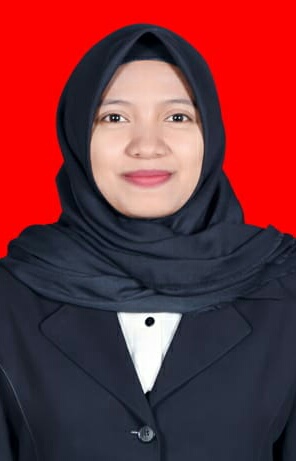 